 БЮДЖЕТНОЕ УЧРЕЖДЕНИЕ СОЦИАЛЬНОГО ОБСЛУЖИВАНИЯ ИВАНОВСКОЙ ОБЛАСТИ «КОМСОМОЛЬСКИЙ ЦЕНТР СОЦИАЛЬНОГО ОБСЛУЖИВАНИЯ»155 150  г. Комсомольск, пер. Торговый, д. 2 т. 4-24-30, т/ф 4-20-93 e-mail: komsomol_cson@gov37.ivanovo.ru«Календарь добрых дел» -перечень областных волонтерских акций, организуемых ОБУСО «Комсомольский ЦСО» на 01 января 2021гМесяцАкцияЦель акцииСроки проведения Количество волонтеров, принявших участие Охват граждан Январь«Снежные рейды» Уборка придомовых территорий у граждан старшего поколения от снега и наледи С 13 по 19 января  36112Февраль«23 февраля» Поздравление пожилых мужчин с Днем защитника Отечества. Социально-бытовая помощь. С 20 по 23 февраля 22 (1–серебряных волонтеров)55Март «Красота в подарок» Поздравление пожилых женщин с Международным женским днем. Оказание бесплатных парикмахерских и косметических услуг. С 2 по 10 марта 43(3-серебряных волонтеров)304Апрель «Будьте здоровы» Профилактические акции по формированию здорового образа жизни и профилактики различных заболеваний. Раздача листовок в общественных местах, проведение диагностических мероприятий, оздоровительных упражнений. С 6 по 10 апреля 45 416Май«Парк Победы» Организация торжественных митингов, патриотических мероприятий, благотворительных акций по благоустройству и др. мероприятия в городских парках С 6 по 15 мая --Май«Ветеран живет рядом» Поздравление ветеранов с Великой Победой, оказание социально-бытовой помощиВ течении месяца2754Июнь «Зеленые рейды» Оказание помощи в проведении мероприятий по благоустройству территорий общественных мест, муниципальных учреждений или придомовых территорий получателей социальных услуг.В течение месяца 1756Июль«Неделя самоуправления» «Серебряные» волонтеры выступают в роли руководителя клубного объединения, Школы, курсов, которые действуют в учреждении и проводят занятия, подготовленные самостоятельно или при помощи сотрудников учреждения С 13 по 17 июля 2 57Август«Пешеход. Дорога. Жизнь.» или «Засветись на дороге»Привлечение внимания к соблюдению правил дорожного движения, выдача светоотражающих элементов и листовок, призывающих соблюдать правила дорожного движенияС 24 по 28 августа 34128Сентябрь «Уборка урожая»Оказание помощи в уборке урожая у одиноких пожилых гражданВ течение месяца 2346Октябрь «Неделя пожилого человека» Проведение ежедневно мероприятий и акций для граждан старшего поколения С 28 сентября по 2 октября 38347Ноябрь «Осторожно! Мошенники!»Информирование граждан старшего поколения о возможных случаях мошенничества посредством раздачи информационных листовок на улицах города и на дому у получателей социальных услуг С 9 по 13 ноября 41 358Декабрь «Дед Мороз идет к вам» Организация костюмированных поздравлений получателей социальных услуг на дому С 23 по 31 декабря 21360В течение года «Капельки доброты» Посещение детей в стационарных лечебных заведениях с игровыми развлекательными программамиПосещение детей в стационарных лечебных заведениях с игровыми развлекательными программами--В течение года «Добрая покупка» Организация сбора помощи для нуждающихся граждан в сетевых магазинах, формирование наборов и выдача их нуждающимся гражданам. Организация сбора помощи для нуждающихся граждан в сетевых магазинах, формирование наборов и выдача их нуждающимся гражданам. 10 (1 серебряный волонтер) 10В течение года «Ненужная бумага в нужное дело» Сбор макулатуры у граждан старшего поколения и приобретение на вырученные средства подарков для детей-инвалидов Сбор макулатуры у граждан старшего поколения и приобретение на вырученные средства подарков для детей-инвалидов 759В течение года «Праздник на дом» Организация праздников к юбилеям и праздничным датам на дому у одиноких пожилых граждан Организация праздников к юбилеям и праздничным датам на дому у одиноких пожилых граждан 41 (2–серебряных волонтера)148В течение года «Добрые уроки» Встречи «серебряных» волонтеров со школьниками в целях ознакомления с их деятельностью и приглашение их в ряды добровольцев  Встречи «серебряных» волонтеров со школьниками в целях ознакомления с их деятельностью и приглашение их в ряды добровольцев  2- серебряных волонтера35В течение года «Батарейки, сдавайтесь» Организация сбора использованных батареек и доставка их в места утилизации  Организация сбора использованных батареек и доставка их в места утилизации   17-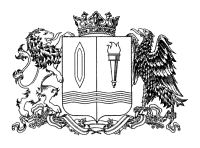 